
ROLE DEFINITIONKey Responsibilities:-Working with the Development Manager, offer advice, guidance and consultation services to the development team on approach, technologies, frameworks and tools specific to the product being delivered.Perform problem solving and options appraisals to help the development team resolve issues and critical faults that emerge during the development of a solution. Validate and support estimates of development to ensure a consistent and accurate estimation process is delivered whilst acting as consultant to the Project Manager for technical planning of development work. Carry out design and development work for new Force applications as well as enhancing existing systems to effect improvement and efficiencies. Produce technical specifications from user requirements to progress them to implementation and prepare and maintain supporting technical documentation for internal development work. Assess requests for change and recommend the most appropriate development approach providing accurate estimates for the development work involved in delivering the change. Liaise with internal / external teams, stakeholders and suppliers, attending meetings and workshops as required to progress work of the section. Participate in the preparation and maintenance of standards and procedures related to ICT services in order to keep them updated. Liaise with suppliers of externally sourced systems as necessary to support system integration, carrying out any required monitoring and testing to ensure compliance with user requirements and laid down specifications and, when required, provide training to users. Participate in implementation and recovery procedures, including work outside standard office hours, as well as taking part in the call-out/stand-by rota in order to maintain service levels associated with Force systems. Take part in the service desk process where this is considered beneficial to the overall provision of ICT services and provide support both to in-house developed and externally provided systems in accordance with service level agreements. Supervise, train and allocate work to subordinate staff, providing advice and guidance when required in order to enhance the services provided in support of systems.  The postholder may be required to undertake such other responsibilities as are reasonably commensurate with the grade of the post.Essential Skills, Experience and Qualifications Educated to degree level (or equivalent relevant experience)  Software development lifecycle experienceSupplier management experienceCustomer Service experienceExperience of using an ITSM toolJava experience Strong communication, writing, consulting and client facing skillsLeadership and strategic management skillsAbility to bridge the gap between technical and business language to create pragmatic, appropriate solutionsGood organisational and planning skills, including capacity and resource planning experienceEffective, pragmatic negotiating skillsDesirable:Knowledge of Atlassian’s Jira ITSM solutionExperience of working in a public sector or police force environmentKnowledge of ITIL4 lifecyclePolice Staff
Lead Developer
Role Definition: 20775 Dept / Area Command:Information & Communication Technologies Department 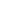 Section:Application and Data ManagementPost Title:Lead DeveloperPost Reference:  20775Post Grade:Grade ILocation:As required within the Force area including home workingCar User Status:CasualTelephone Allowance:Mobile ProvidedShift Allowance:n/aStandby Allowance: n/aWeekend Enhancement: n/aContractual Overtime:N/ALine Manager:Development Manager Development Manager Development Manager Development Manager Staff Responsibilities:Allocated Staff and TraineesAllocated Staff and TraineesAllocated Staff and TraineesAllocated Staff and TraineesPurpose:To provide consultation and guidance to the Senior Developers with regard to tools, frameworks and technologies whilst aiding in problem solving and quality of delivery.    To also design and develop new systems and enhance existing systems, carrying out any required investigations in meeting the strategic objectives of the force.To provide consultation and guidance to the Senior Developers with regard to tools, frameworks and technologies whilst aiding in problem solving and quality of delivery.    To also design and develop new systems and enhance existing systems, carrying out any required investigations in meeting the strategic objectives of the force.To provide consultation and guidance to the Senior Developers with regard to tools, frameworks and technologies whilst aiding in problem solving and quality of delivery.    To also design and develop new systems and enhance existing systems, carrying out any required investigations in meeting the strategic objectives of the force.To provide consultation and guidance to the Senior Developers with regard to tools, frameworks and technologies whilst aiding in problem solving and quality of delivery.    To also design and develop new systems and enhance existing systems, carrying out any required investigations in meeting the strategic objectives of the force.Vetting:RV – access to official sensitive and occasional secret informationRV – access to official sensitive and occasional secret informationRV – access to official sensitive and occasional secret informationRV – access to official sensitive and occasional secret information